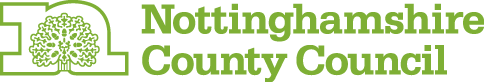 Application for a blue badge for a child under 3Please find attached an application form for a blue badge.  This form is for children under the age of three.  If this form does not apply to you, please look online for the correct form, or ring our Customer Services Centre and ask for the correct form to be sent to you.Please read the following notes before you complete the application form. Your application will be delayed if you do not provide all the information that we ask for.A parent or guardian must apply on behalf of a child under the age of three.The Child Registration Number can be found on Child Benefit documentation.Proof of your identity and address must be a photocopy of one of the documents listed at the end of the application form.  The photocopies will be destroyed at the end of the application process. Please do not send original documents to us as we cannot be liable for any loss or damage.  You must submit a passport sized photograph of your child.  The photograph must be of the same standard as those used for passports and must have been taken in the last month.  It must be of your child’s full face and no-one else should be in it.  The photograph will be placed on the back of the badge and will not be visible when the badge is being displayed in the vehicle.  Photographs that do not meet the correct standard will be returned to you.  You must send a cheque or postal order for £10 made payable to Nottinghamshire County Council.  The badge will not be issued to you until the fee is paid. The list of bulky equipment referred to may include:ventilators;suction machines;feed pumps;parenteral equipment;syringe drivers;oxygen administration equipment;continuous oxygen saturation monitoring equipment; andcasts and associated medical equipment for the correction of hip dysplasia.A local authority may issue a badge if the equipment is always needed and cannot be carried without great difficulty.Examples of highly unstable medical conditions that mean children who have them may need quick access to transport to hospital or home are:tracheostomies;severe epilepsy/fitting;highly unstable diabetes; andterminal illnesses that prevent children from spending any more than brief moments outside and who need a quick route home.The above lists are not exhaustive, to allow for new advances in technology and treatment equipment.Please note: The blue badge must be returned to the Customer Service Centre when it expires or if your child no longer needs it.  Any parents/guardian who continues to display the blue badge when their child no longer needs it will be committing an offence and may be liable for a fine of up to £1,000.Wherever you live in the county, please send your completed form back to:The Blue Badge TeamNottinghamshire County CouncilCustomer Service CentrePO Box 9320Nottingham NG15 5BLPlease ring our Customer Services Centre on 0300 500 80 80 for all queries about your application. Opening times: Mon-Fri 08.00 – 18.00.  We aim to deal with your application as quickly as possible.  Please do not ring us unless you have been waiting for more than 8 weeks for your badge to arrive.Please do not send these notes back to us when you return your form.BLUE BADGE APPLICATION FORM FOR CHILDREN UNDER 3Telephone enquiries: 0300 500 80 80Monday to Friday: 8am-6pmPlease complete all relevant sections of the application form and supply the appropriate documents to confirm address, identity and evidence of eligibility.  You will also need to provide a recent photograph of your child and pay a fee of £10.The local authority may refuse to issue a badge if you do not provide adequate evidence that your child meets the eligibility criteria.These badges expire on the day after the child’s third birthday.DeclarationBy submitting this application you agree that:you have read and understand the rules for using a Blue Badgethe details provided are complete and accurateyou won't hold more than one Blue Badge at any timeyou will tell Nottinghamshire county council about any changes that may affect your eligibilityYou also agree that Nottinghamshire county council may:contact you if there are any issues with this application or to prevent badge misusecheck your eligibility with the information they holdsuggest other benefits or services that you may be eligible forBy signing below you confirm your agreement to all of the above declarations Your Signature…………………………………………..	Date of Application……………………………If you are signing on behalf of someone else please give your name and your relationship to the applicant:Name……………………………………………………...	Relationship…………………………………… Supporting documents (Identification) – We need to verify your identity and address in order to process your application. We can automatically do this via ‘TransUnion’ using your name, address and date of birth (if the applicant is over the age of 18) If you choose this option you will not be required to post/email in proof of address or identity.Information regarding ‘Call Credit’ can be found on the below websites:https://www.transunion.co.uk/products-and-services/fraud-and-id/callvalidate or Nottinghamshire County Council Privacy statement or http://www.nottinghamshire.gov.uk/global-content/privacy I give permission for you to verify my identity and address with TransUnion or I confirm the applicant has given their permission and I sign on their behalf.Alternatively please see list of required documents on page 7 should you wish to send photocopies. Section 2 Children under the age of three may be eligible for a Blue Badge because:They have a condition requiring the transportation of bulky medical equipment at all timesThey must always be kept near a motor vehicle on account of a condition so that they can, if necessary, be treated for that condition in the vehicle or taken quickly in the vehicle to a place where they can be treated.If you are unsure whether these questions apply to your child, please see Section 2 of the guidance notes enclosed with this application form.Does the child you are applying for have a condition requiring transportation of bulky medical equipment at all times?YesNoWhich medical equipment do you always need to be accompanied by? VentilatorSuction machineFeed pumpParenteral equipmentSyringe driverOxygen administration equipmentContinuous oxygen saturation monitoring equipment Casts and associated medical equipment for the correction of hip dysplasia Other (please state below)____________________________________________________________________________________________________________________________________________________________________________________________________________________________________________________________________________________________________________________________________________________________________________________________________________________________________________Does the child you are applying for have a condition that requires that they must always be kept near a motor vehicle so that they can, if necessary, be treated for that condition on the vehicle or be taken quickly in the vehicle to a place where they can be treated?YesNoIf yes, please describe the child’s medical condition:____________________________________________________________________________________________________________________________________________________________________________________________________________________________________________________________________________________________________________________________________________________________________________________________________________________________________________________________________________________________________________________________________Please enclose a letter from a healthcare professional that has been involved in your child’s treatment (for example your GP or paediatrician) giving details of the child’s medical condition and the type of medical equipment they need, or provide the healthcare professional’s contact details below:____________________________________________________________________________________________________________________________________________________________________________________________________________________________________________________________________________________________________________________________________________________________________________________________________________________________________________________________________________________________________________________________________________________________________________________________________________________________________________________________________________________________________________________________________________________________________________________________________________________________________________________________________________________________Further information:Is there anything else you can add that you think is relevant in support of your application for a Blue Badge?______________________________________________________________________________________________________________________________________________________________________________________________________________________________________________________________________________________________________________________________________________________________________________________________________________________________________________________________________________________________________________________________________________________________________________________________________________________________________________________________________________________________________________________________________________________________________________________________________________________________________________________________________________________________________________________________________________________________________________________________________________________________________________________________________________________________________________________________________________________________________________________________________________________________________________________________________________________________________________________________________________________________________________________________________________________________________________________________________________________________________________________________________________________________________________________________________________________________________________________________________________________________________________________________________________________________________________________________________________________________________________________________________________________________________________________________________________________________________________________________________________________________________________________________________________________________________________________________________________________________________________________________________________________________________Proof of Address We need to check that the applicant lives in Nottinghamshire before we can process your application. Please enclose a photocopy of one of the following, bearing the name and address of the person that the badge is for, or proof of address of the parent that the child is currently living with:Current Council Tax bill bearing my name and address, dated within the last 12 months A copy of a valid driving licenceBenefit letter from the DWP dated within the last 12 monthsPension letter from the Pension Service dated within the last 12 monthsIf under 16, a confirmation letter from the school the child attendsHousing benefit (or other benefit) letter dated within the last 12 monthsA confirmation letter from Social Services or other Local Authority service confirming the customer is resident at that address.Proof of identity We need to check the applicant’s identity to stop fraudulent applications for a badge. Please enclose a photocopy of one of the following as proof of the applicant’s identity (not the parents):Passport Valid driving licence Birth/Adoption CertificateMarriage/Divorce Certificate NCC Bus Pass Certificate of British Nationality HMS Forces CardIdentity Card for foreign nationalsReturn your completed form to: The Blue Badge TeamNottinghamsire County CouncilCustomer Service CentreNottinghamshireNG15 5BL Photo GuidanceOne recent passport sized photo clearly showing the full face of the applicant so that they can be easily identified. (Please    print the name and post code of the applicant on the back of the photo.)FOR OFFICE USE ONLY FOR OFFICE USE ONLY FOR OFFICE USE ONLY FOR OFFICE USE ONLY FOR OFFICE USE ONLY FOR OFFICE USE ONLY FOR OFFICE USE ONLY FOR OFFICE USE ONLY PhotoApplication ApprovedApplication ApprovedScore/Benefit End Date/Extra info below: Score/Benefit End Date/Extra info below: Score/Benefit End Date/Extra info below: PaidUnder 3 S&DWalking & ScoreBlindCIA check?ArmsWPMSAddress:ARFSC TaxDLA DWPPIPPensionReplacementDrivingPast IMA IndefOtherRefused & Score Identity:OT Assess required OT Assess required OT Assess required OT Assess required OT Assess required BirthDesktop scoreMarriageDrivingPassportBus PassMedicalOtherPrev App 3 yearsDate Found on Mosaic Y  /  N